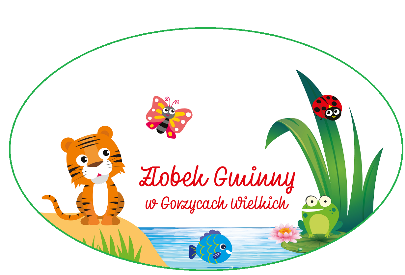 OŚWIADCZENIE
O WIELODZIETNOŚCI  RODZINY KANDYDATA DO ŻŁOBKA

........................................................................................................................................
(imię i nazwisko rodzica)
oświadczam, że jestem rodzicem/opiekunem prawnym dziecka
........................................................................................................................................
(imię i nazwisko kandydata)
wychowującego się w rodzinie wielodzietnej, która liczy ................ dzieci.
Dzieci pozostające we wspólnym gospodarstwie domowym (włącznie z kandydatem):
1.........................................................................................................................................
2.........................................................................................................................................
3.........................................................................................................................................
4.........................................................................................................................................
(imiona, nazwiska, daty urodzenia dzieci)

........................................................................................(data i podpis rodzica/opiekuna prawnego)Jestem świadomy/świadoma odpowiedzialności karnej za złożenie fałszywego oświadczenia.*pod pojęciem rodziny wielodzietnej należy rozumieć posiadanie co najmniej troje małoletnich dzieci 